Монтаж соединителей РБН1Нормативные ссылки:- АСЛР.434410.020 ТУ –  технические условия соединителей типа РБН1;- СНКЦ.434414.001 ТО- техническое описание и инструкция по эксплуатации соединителей типа РБН1Нарезка кабеляНарезку кабеля выполнять на машине для мерной резки. Допускается производить нарезку кабеля ручным инструментом. Длина кабеля выбирается в соответствии с конструкторской документацией.Припуск на заделку выбирается в соответствии с таблицей 13.1 и рисунком 13.1 (в таблице указаны длины жил кабеля или проводов в прямых соединителях для наружного ряда проводов, а в угловых соединителях для внутреннего ряда проводов). Длина проводов, подходящих к контактам находящимся ближе к центру соединителя, должна быть пропорционально уменьшена для прямых соединителей или пропорционально увеличена для угловых соединителей.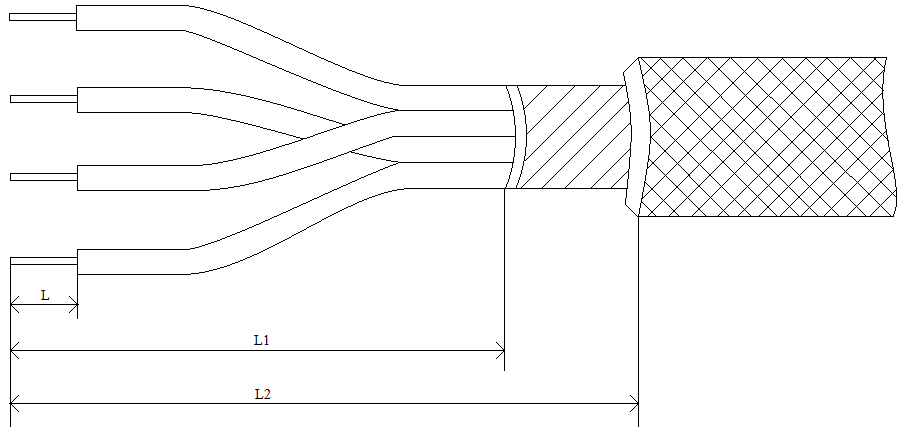 Рисунок 13.1Таблица 13.1 Длину каждого провода (жилы) кабеля, подходящего к внутренним контактам соединителя, рекомендуется определять по месту.Установка параметров нарезки в соответствии с инструкцией на машину для мерной резки.  Зачистка проводаКонцы проводов и жил кабеля следует зачистить на длину в соответствии с таблицей 13.1.Установка параметров зачистки в соответствии с инструкцией на машину для зачистки.  Монтаж соединителяОбщие требования на монтаж соединителей РБН1В соединители типов РБН1 по АСЛР.434410.020 следует монтировать наборные кабели из неэкранированных и экранированных проводов, а также кабели промышленного изготовления.- монтаж выполнять припоем ПОС 61 ГОСТ 21930, температура жала паяльника 	        Т=240-270 °С, время пайки 3-5 с. Поверхность пайки предварительно обезжиривается и флюсуется флюсом ФКТ или аналогичным;- при монтаже соединителя площадь сечения проводов подводимых к контактам не должна превышать площади сечения контактов соединителей конкретных типов, указанных  	      в таблице 13.2.Таблица 13.2- подпайку жил к контактам диаметром 5,5 и 9 мм производить после их извлечения из изолятора путем снятия крепежных пружин и поворота контактов на угол 900. Установка контактов в изолятор после подпайки производится в обратной последовательности;- количество перепаек контактов соединителя не более 5;- изоляция резервных проводов выполняется в соответствии с рисунками 6.2-6.4.- установка перемычек между контактами выполняется внутри соединителя из провода различного сечения;- длина изоляционных трубок должна  перекрывать изоляцию провода на длину 0,2-2 мм. Если соединитель подлежит заливке, то допускается изоляционные трубки не устанавливать.Последовательность монтажа соединителей РБН1Заделка экранированных и неэкранированных кабелей и пакетов, а так же разделку и монтаж экрана производить следующим образом: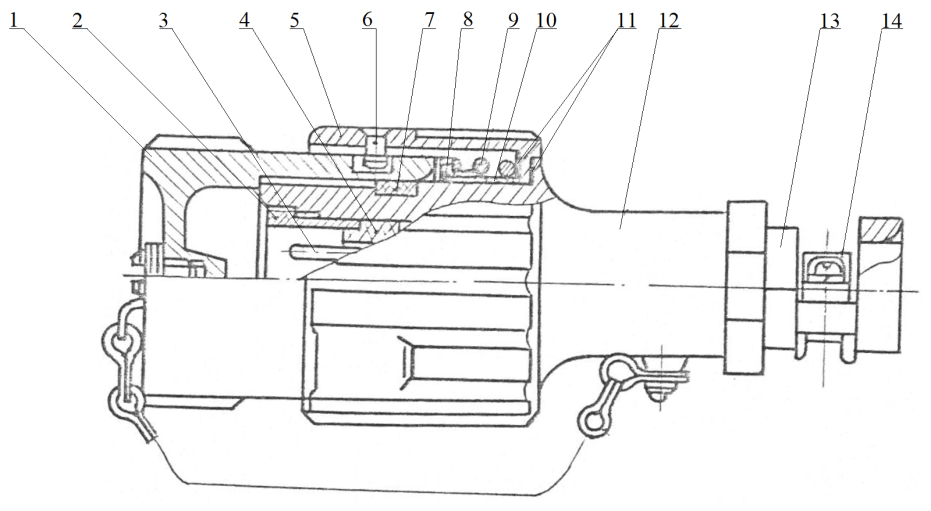 1-заглушка; 2-гайка; 3-штырь; 4-обойма; 5-обойма байонетного замка;6-штифт; 7-кольцо уплотнительное; 8-кольцо стопорное; 9-пружина; 10-втулка; 11-кольца самосмазывающиеся; 12-корпус; 13-гайка; 14-прижим; 15-цепочкаРисунок 13.1- разобрать соединитель, для этого: отвернуть гайку поз.13 , снять прижим поз.14, снять заглушку поз.1, отвернуть гайку поз.2, с помощью специального ключа вынуть пакет изоляторов из корпуса;- освобожденные от внешней изоляции жилы проводов обмотать лентой П-Ф-4           ТУ3491-007-00216412-97 на ширину не более 20 мм;- завести на кабель резиновый кожух, гайку поз.13, уплотнительное кольцо и корпус поз.12;- облудить концы проводов (жил) кабеля припоем;- надеть изоляционные трубки на облуженные концы проводов;- установить жилы кабеля поочередно в гнезда контактов начиная с заднего ряда и припаять, с таким расчетом, чтобы срез изоляции не доходил до хвостовика контакта на 0,2-2 мм в соответствии с рисунком 13.2.Длительность пайки одного провода должна быть: для контактов диаметром 1,5 мм 6-8 с, для контактов диаметром 2,5 и 3,5 мм 35-40 с, для контактов диаметром 5,5 и 9 мм 40-60 с.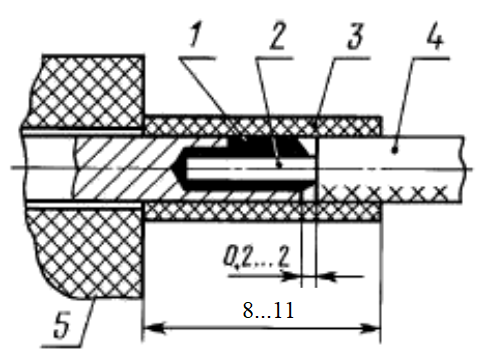 1-припой, 2-жила, 3-изоляционная трубка, 4-провод, 5-соединительРисунок 13.2- удалить остатки флюса тампоном из бязи, смоченным спирто- нефрасовой смесью 1:1. Сушить при температуре (23±5) ºС в течение 5-7 мин.;ВНИМАНИЕ: не допускается затекание припоя и флюса на изоляторы и внутрь пакета изоляторов.- после контроля пайки, изоляционные трубки сдвинуть на контакты;- сборку соединителя произвести в обратной последовательности их разборки. При этом гайку поз.2 ставить на лак УР-231 ТУ-6-21-14, сушить при температуре (23±5) ºС в течение 24 ч (допускается использовать другие виды стопорения по ОСТ 107.460091.014-2004).Гайку поз.13 завернуть до упора в торец корпуса соединителя. Зафиксировать соединитель на кабеле при помощи прижима с винтами поз.14.- заделка экранированного кабеля производится аналогично описанию выше, а заделка экрана производится аналогично п.6.4.Контроль (прозвонка)Осуществить контроль целостности связей (методом “прозвонки”) в соответствии со схемой электрической.ВНИМАНИЕ: прозвонку соединителей следует производить с применением технологической ответной части.Контроль ОТККонтроль качества монтажа производят аналогично п.6.6.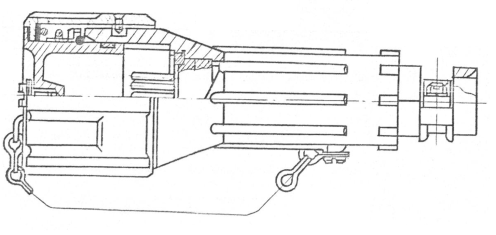 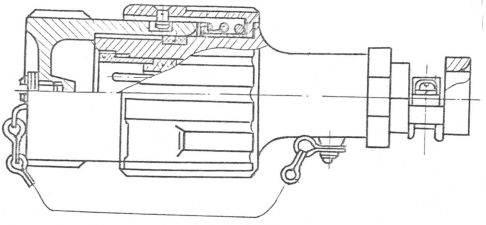 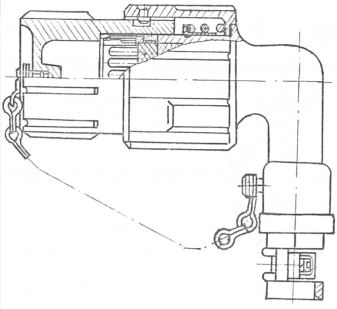 Условный размер корпусаДиаметр контактов, ммДлина разделки жил и оболочки кабеля, ммПрямой соединительУгловой соединительУсловный размер корпусаДиаметр контактов, ммДлина разделки жил и оболочки кабеля, ммРазвернутая длина разделанного кабеля, ммРазвернутая длина разделанного кабеля, ммУсловный размер корпусаДиаметр контактов, ммДлина разделки жил и оболочки кабеля, ммнаружного рядавнутреннего ряда302,5LL1L27333879090362,5LL1L2740457100100403,5LL1L210404510105105425,5LL1L210404510120120422,5LL1L2740457120120523,55,5LL1L210404510142142525,5LL1L210404510142142523,5LL1L210404510142142522,5LL1L2740457142142561,5LL1L2740457170170641,5LL1L2745507185185643,55,59LL1L2745507185185Диаметр контакта, мм1,52,53,55,59Максимальное сечение проводов для соединителей РБН-1, мм21,52,516,050,095,0